Publicado en Zaragoza el 30/08/2021 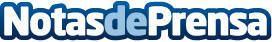 Ideas para transformar una estantería, por miestanteria.esUna estantería común es aquel elemento que está formado por estantes en el que suelen ponerse libros y objetos decorativosDatos de contacto:Carla658745142Nota de prensa publicada en: https://www.notasdeprensa.es/ideas-para-transformar-una-estanteria-por Categorias: Nacional Bricolaje Interiorismo http://www.notasdeprensa.es